BÁO CÁO Hoạt động của hội đồng quản trị năm 2022 và mục tiêu, nhiệm vụ năm 2023Kính gửi: Đại hội đồng cổ đông thường niên năm 2023Căn cứ Luật Doanh nghiệp số 59/2020/QH20 ngày 17/6/2020 của Quốc hội
nước CHXHCN Việt Nam;Căn cứ Điều lệ tổ chức và hoạt động của Công ty cổ phần Nhiệt điện Ninh Bình; Hội đồng quản trị (HĐQT) Công ty cổ phần Nhiệt điện Ninh Bình (NBP) kính báo cáo Đại hội đồng cổ đông thường niên (ĐHĐCĐ) năm 2023 về tình hình hoạt động của HĐQT năm 2022 và mục tiêu, nhiệm vụ năm 2023 của HĐQT như sau:I. Hoạt động của Hội đồng quản trị năm 2022
1. Hoạt động của HĐQTTừ ngày 01/01/2022 đến ngày 28/6/2022, HĐQT có 4 thành viên do có 01 thành viên vì lý do cá nhân xin không tham gia HĐQT từ tháng 10/2021 được HĐQT ra nghị quyết chấp nhận, Đại hội đồng cổ đông thường niên năm 2022 miễn nhiệm; Từ ngày 28/6/2022, HĐQT gồm 05 thành viên, trong đó 02 thành viên là đại diện của cổ đông Tổng Công ty Phát điện 3, 02 thành viên là đại diện của cổ đông Công ty ty TNHH năng lượng REE và 01 thành viên độc lập.Năm 2022, có sự thay đổi về nhân sự: Chủ tịch HĐQT chuyên trách nghỉ chế độ thay thế chủ tịch HĐQT không chuyên trách từ ngày 28/6/2022;Trong năm 2022, HĐQT đã tổ chức 04 phiên họp thường kỳ, thực hiện 48
phiếu lấy ý kiến, ban hành 06 Nghị quyết và ra 78 Quyết định để giải quyết các
nội dung công việc thuộc thẩm quyền. HĐQT đã định hướng, chỉ đạo, giám sát
ban điều hành thực hiện các mục tiêu, nhiệm vụ theo Nghị quyết ĐHĐCĐ đề ra.
Các phiên họp được tổ chức định kỳ hàng quý, các Nghị quyết, quyết định
được ban hành theo hình thức biểu quyết tại phiên họp và lấy ý kiến bằng văn
bản, phù hợp với Luật Doanh nghiệp, Điều lệ Công ty và theo phân cấp.HĐQT đã tổ chức thành công ĐHĐCĐ thường niên năm 2022. Đã phân công trách nhiệm cụ thể giữa các thành viên HĐQT, tách bạch giữa quản lý của HĐQT và điều hành của Ban Tổng Giám đốc với nguyên tắc không can thiệp sâu vào công việc điều hành.HĐQT đã giám sát, chỉ đạo linh hoạt các hoạt động của Ban Điều hành, cụ
thể hóa triển khai các công việc theo nội dung Nghị quyết của ĐHĐCĐ với mục đích mang lại lợi ích cao nhất cho Công ty và cho cổ đôngKết quả thực hiện nghị quyết của ĐHĐCĐCông tác sản xuất kinh doanh:NBP là đơn vị cung cấp dịch vụ, phụ trợ cho hệ thống nên công tác sản xuất điện phụ thuộc vào hệ thống. Năm 2022, các HĐQT và ban điều hành đã quyết liệt chỉ đạo, NLĐ đã có nhiều cố gắng hoàn thành các chỉ tiêu nhiệm vụ ĐHĐCĐ đề ra. Cụ thể kết quả SXKD năm 2022 như sau:Sản lượng điện sản xuất là 409,07 triệu kWh đạt 119,17% so với kế hoạch.Tổng doanh thu là 932.670,91 triệu đồng đạt 127,81 so với kế hoạch.Tổng chi phí là 902.284,34 triệu đồng đạt 128,91% so với kế hoạch.Tổng lợi nhuận trước thuế là 30.386,57 triệu đồng đạt 102,3% so với kế hoạch.Tổng lợi nhuận sau thuế là 24.263,51 triệu đồng đạt 103,00% so với kế hoạch.Cổ tức dự kiến: 13% Công tác sửa chữa:Hoàn thành kế hoạch đại tu, trung tu các tổ lò hơi, 66/66 công trình danh mục thiết bị lẻ. Tổng giá trị sửa chữa lớn là: 33,83/39,32 tỷ đồng so với kế hoạch HĐQT giao kế hoạch 2022, tiết kiệm 45% so với giá trị dự toán sửa chữa lớn được phê duyệt (49,148 tỷ đồng). Kế hoạch thay mới bản thể Turbine số 4 dự kiến thực hiện quý 3/2023. Công tác đấu thầu mua sắm:Tất cả các gói thầu mua sắm vật tư, thiết bị đáp ứng phục vụ cho SXKD triển khai thực hiện theo đúng quy định của Luật đấu thầu với giá cả cạnh tranh, công bằng và minh bạch.Công tác đầu tư tài chính: Đầu tư góp vốn vào các Công ty sản suất điện đến thời điểm 31/12/2022: Công ty cổ phần sửa chữa nhiệt điện miền Bắc: 2,5 tỷ đồng, thu cổ tức 237,5 triệu đồngCông tác chuyển đổi số giai đoạn 2020-2025:Công ty đã triển khai thực hiện, bám sát tiến độ chủ đề chuyển đổi số do Tập đoàn Điện lực Việt Nam và Tổng Công ty Phát điện 3 giao.Công tác ATVSLĐ, bảo vệ môi trường, PCCC và PCTT&TKCN:Công ty thực hiện và chấp hành đầy đủ các quy định của Pháp luật, của Tập đoàn và của Tổng Công ty về công tác ATVSLĐ, về bảo vệ môi trường, PCCC và PCTT&TKCN. Trong năm không để xảy ra sự cố về lao động, không để xảy ra sự cố về môi trường và làm tốt công tác PCCC và PCTT&TKCN.Kết quả giám sát của HĐQT đối với Ban Tổng Giám đốc.      HĐQT giám sát chặt chẽ hoạt động của Ban Tổng Giám đốc trong việc triển khai thực hiện các Nghị quyết của ĐHĐCĐ và HĐQT; Các Nghị quyết, Quyết định của HĐQT chỉ đạo Ban Tổng Giám đốc đều phù hợp với phạm vi quyền và nghĩa vụ của HĐQT trong điều lệ của Công ty. Ban Tổng Giám đốc hoàn thành tốt vai trò điều hành hoạt động kinh doanh theo đúng định hướng, chỉ đạo của HĐQT. Thông tin HĐQT đến Ban Tổng Giám đốc và ngược lại đều nhanh chóng, thuận tiện, thời gian xử lý đảm bảo; Công ty hoạt động ổn định, hiệu quả, hoàn thành các chỉ tiêu sản xuất kinh doanh do Đại hội đồng cổ đông giao.Đánh giá hoạt động của Ban Tổng Giám đốcBan Tổng Giám đốc đã có nhiều nỗ lực bám sát công việc, tổ chức triển khai thực hiện nhiệm vụ theo Nghị quyết của ĐHĐCĐ và HĐQT, Ban Tổng Giám đốc đã tổ chức và điều hành hoạt động SXKD của Công ty hiệu quả, mang lại lợi ích thiết thực cho Công ty. Trong quá trình hoạt động SXKD, Ban Tổng Giám đốc thường xuyên báo cáo HĐQT về tình hình hoạt động SXKD, tài chính và các mặt hoạt động khác để có ý kiến chỉ đạo kịp thời.Thù lao và chi phí hoạt động của HĐQTĐVT:  triệu đồngĐánh giá chung.HĐQT đã tuân thủ theo đúng Điều lệ Công ty, Nghị quyết của ĐHĐCĐ, và các quy định của pháp luật; HĐQT đã cùng Ban Tổng Giám đốc chủ động nghiên cứu và triển khai các giải pháp để nâng cao hiệu quả hoạt động nhằm đem lại lợi nhuận cao nhất cho Công ty cũng như cho cổ đông.Mục tiêu và nhiệm vụ của HĐQT năm 2023Mục tiêu và nhiệm vụ trọng tâmPhấn đấu hoàn thành tốt các nhiệm vụ quản trị, điều hành Công ty và các chỉ tiêu kinh tế, tài chính được ĐHĐCĐ giao.        -  Đảm bảo vận hành các tổ máy vận hành an toàn - kinh tế.Thực hiện tốt kế hoạch sửa chữa lớn, cải tạo, nâng cấp thiết bị máy móc, nâng cao độ sẵn sàng của thiết bị, đáp ứng nhu cầu điện năng của hệ thống điện quốc gia.Bảo toàn và phát triển vốn của các cổ đông.Nâng cao đời sống vật chất, tinh thần cho người lao động trong Công ty.Công tác quản trị.Thực hiện hoạt động và quản trị điều hành Công ty theo đúng Điều lệ, các văn bản quy định pháp quy của Công ty. Đảm bảo thực hiện các hoạt động SXKD theo đúng kế hoạch đề ra, tối ưu chi phí, nâng cao lợi nhuận.Thực hiện các hoạt động tài chính - kế toán theo quy định, đảm bảo dòng tiền, nguồn vốn phục vụ hoạt động SXKD theo kế hoạch.Đảm bảo đội ngũ nhân sự, nâng cao trình độ chuyên môn để hoàn thành tốt nhiệm vụ và đẩy mạnh phát triển hoạt động SXKD của Công ty. Không ngừng nâng cao đời sống vật chất và tinh thần nhằm động viên người lao động tăng năng suất lao động, tinh thần trách nhiệm và hiệu quả trong công việc.Về hoạt động sản xuất kinh doanh.Thực hiện tốt kế hoạch sửa chữa, cải tạo thiết bị máy móc, nâng cao độ sẵn sàng của thiết bị, đáp ứng phương thức theo yêu cầu của hệ thống điện quốc gia.Chuẩn bị đầy đủ vật tư, thiết bị dự phòng, sửa chữa thay thế kịp thời các thiết bị hư hỏng, giảm thiểu tối đa dừng máy do sự cố.Phối hợp và thực hiện tốt công tác an toàn, phòng chống lụt bão, phòng chống cháy nổ theo quy định hiện hành.Đảm bảo đội ngũ lao động chuyên môn hoàn thành tốt nhiệm vụ được giao.Phấn đấu hoàn thành sớm công tác đàm phán giá điện năm 2023, triển khai kịp thời phương án giá điện 2024;Trên đây là đánh giá hoạt động quản lý điều hành của Hội đồng quản trị năm 2022 và mục tiêu, nhiệm vụ của HĐQT năm 2023, HĐQT Công ty kính báo cáo Đại hội.Trân trọng./.CÔNG TY CỔ PHẦNNHIỆT ĐIỆN NINH BÌNHSố:  260  / BC-NBTPC- HĐQTCỘNG HOÀ XÃ HỘI CHỦ NGHĨA VIỆT Độc lập - Tự do - Hạnh phúc   Ninh Bình, ngày 25 tháng  5  năm 2023STTDIỄN GIẢIĐVTKẾ HOẠCH  NĂM 2022THỰC HIỆNNĂM 2022Tỷ lệTH/KH(%)1Tổng doanh thu SXKDTr. đồng729.717,32932.670,91127,811.1Doanh thu SX điệnTr. đồng723.905,19927.340,041.2Doanh thu SXKD khácTr. đồng4.960,275.093,371.3Doanh thu HĐTCTr. đồng851,86237,502Tổng chi phí SXKDTr. đồng699.934,22902.284,34128,912.1Chi phí SXKD điện:Tr. đồng695.389,89898.173,082.2Chi phí SXKD khácTr. đồng4.544,334.111,253Lợi nhuận trước thuếTr. đồng29.783,0930.386,57102,33.1Lợi nhuận sản xuất điệnTr. đồng28.515,2929.166,963.2Lợi nhuận sản xuất khácTr. đồng415,93982,113.3Lợi nhuận HĐTCTr. đồng851,86237,504Thuế TNDNTr. đồng5.956,626.123,065   Lợi nhuận sau thuếTr. đồng23.826,4724.263,51101,83STTNội dung Số
ngườiMức chi
người/thángTổng
tiền/năm Ghi chú1Tiền lươngChủ tịch HĐQT chuyên trách01 31,194    216,557 (6 tháng)Bao gồm ATĐChủ tịch HĐQT không chuyên trách01 6,250      37,500 (6 tháng)TVHĐQT kiêm TGĐ0130,039    416,332 Bao gồm ATĐ2Thù laoThành viên HĐQT không chuyên trách3  159,720 Có 02 TVHĐQT tham gia 12 tháng, 01 TVHĐQT tham gia 6 thángNơi nhận:Như trên;BKS, HĐQT/NBP;TCKT, HCLĐ, KHVT/NBP;Lưu: VT, TK.        TM. HỘI ĐỒNG QUẢN TRỊ CHỦ TỊCH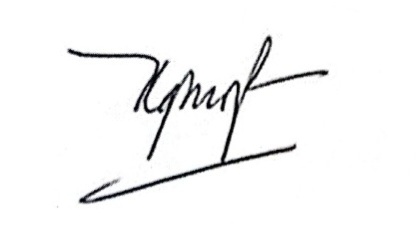 Nguyễn Thanh Trùng Dương